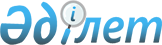 Об объявлении чрезвычайной ситуации природного характера
					
			Утративший силу
			
			
		
					Решение акима Жанакорганского района Кызылординской области от 20 марта 2019 года № 19. Зарегистрировано Департаментом юстиции Кызылординской области 20 марта 2019 года № 6738. Утратило силу решением акима Жанакорганского района Кызылординской области от 5 июня 2019 года № 21
      Сноска. Утратило силу решением акима Жанакорганского района Кызылординской области от 05.06.2019 № 21 (вводится в действие со дня первого официального опубликования).
      В соответствии с подпунктом 13) пункта 1 статьи 33 Закона Республики Казахстан от 23 января 2001 года “О местном государственном управлении и самоуправлении в Республике Казахстан”, статьей 48, подпунктом 2) пункта 2 статьи 50 Закона Республики Казахстан от 11 апреля 2014 года “О гражданской защите”, постановлением Правительства Республики Казахстан от 2 июля 2014 года № 756 “Об установлении классификации чрезвычайных ситуаций природного и техногенного характера” и на основании протокола заседания комиссии по предупреждению и ликвидации чрезвычайных ситуаций при акимате Жанакорганского района от 11 марта 2019 года № 4 аким Жанакорганского района РЕШИЛ:
      1. Объявить чрезвычайную ситуацию природного характера местного масштаба на территории Жанакорганского района Кызылординской области.
      2. Руководителем ликвидации чрезвычайной ситуации природного характера назначить заместителя акима Жанакорганского района Салыбекова А. и поручить провести соответствующие мероприятия, вытекающие из данного решения.
      3. Контроль за исполнением настоящего решения оставляю за собой.
      4. Настоящее решение вводится в действие со дня первого официального опубликования.
					© 2012. РГП на ПХВ «Институт законодательства и правовой информации Республики Казахстан» Министерства юстиции Республики Казахстан
				
      Аким Жанакорганского района 

Ғ. Әміреев
